Complete the X-Y charts for each equation. Plot the points and graph two lines, or use the slope and y-intercept to graph the line. 1.	y= 2 x -1 		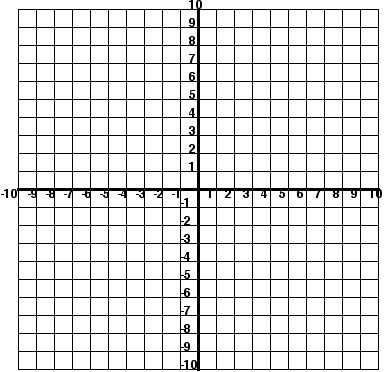 	y=x+1At what point do the lines intersect?_________________  2.	3. What is the solution?_____________		What is the solution?______________4.  What kind of lines will have one solution?______________________________5.	1,245			6.	48		7.	567		8.	½ + ½ =	  -647			           x24                                 +2589.	Austin babysits for his neighbor. He gets paid $4 an hour. Write an equation to calculate 	his total pay for one week if he works up to 15 hours. Define the two variables. Create a 	graph showing his total pay for hours worked.a.	 What are your variables?		__=_____________________________		__=_____________________________b. 	Write an equation using both variables and the information given in the   	problem.		____________________=____c.	Make an input/output chart for your two variables.		equation____________________                            d.	Graph your data. 		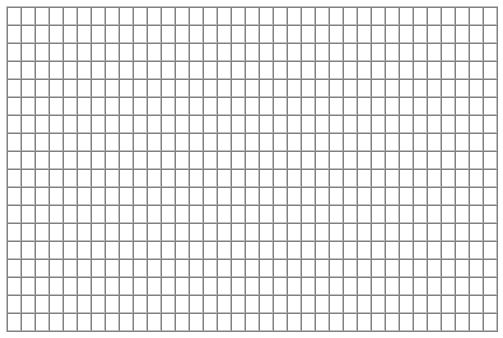 xy      0      1      2xy      0      2      8